AKTIVNOSTI: PONOVIMO VOĆE I POVRĆEOPIS AKTIVNOSTI: PROMOTRI I IMENUJ SLIKE VOĆA I POVRĆA U SVOJU BILJEŽNICU ILI NA LIST PAPIRA NACRTAJ VOĆE I POVRĆE KOJE JE PRIKAZANO NA SLIKAMASAD KADA SI NARTAO, MOŽEŠ OBOJITI.TAKOĐER ČESTO JEDI RAZNOLIKO VOĆE I POVRĆE JER ONO ČUVA ZDRAVLJE!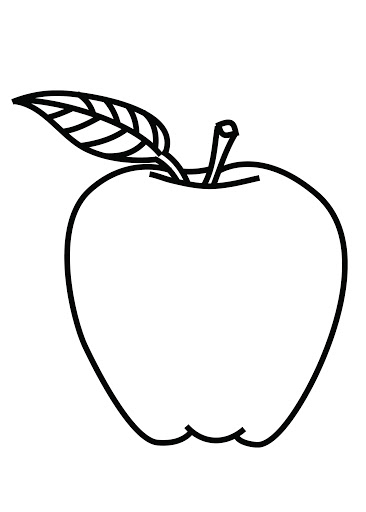 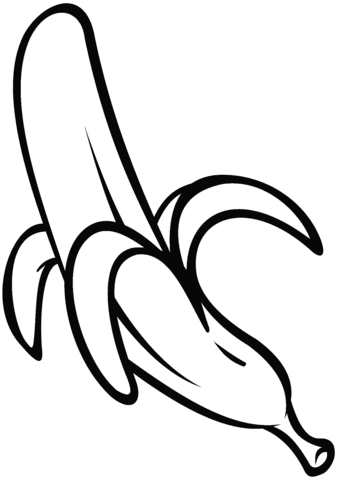 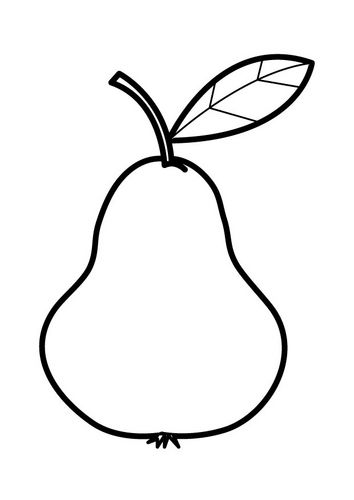 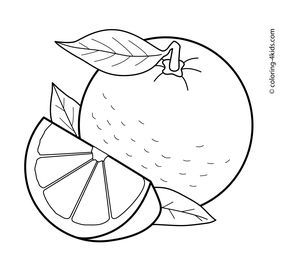 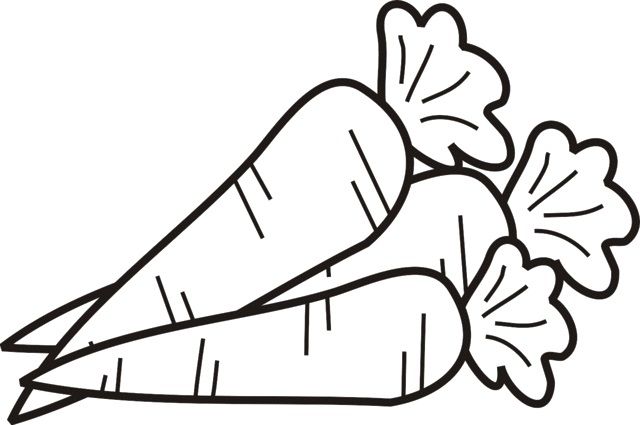 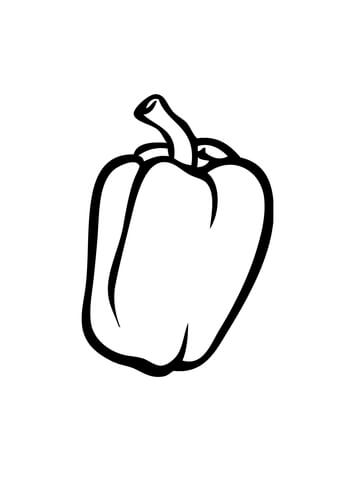 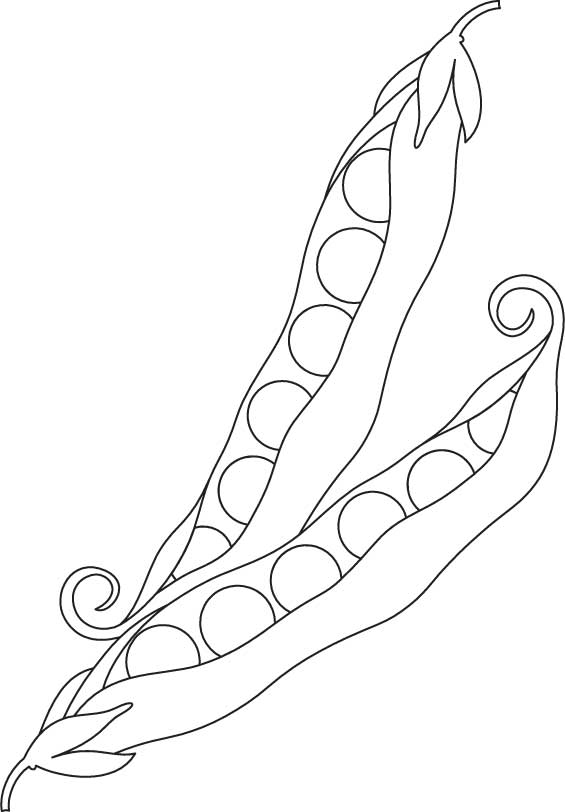 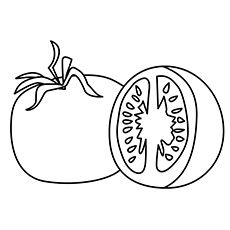 